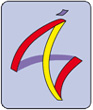 ASOCIACIÓN NACIONAL PARA LA DEFENSA DEL PATRIMONIO DE LOS INSTITUTOS HISTÓRICOS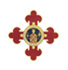 Miembro de la Orden Civil de Alfonso X el SabioNOTICIAS 30-VI-2020

Queridos todos:
En años pasados, estas fechas, serían el preludio de nuestras Jornadas, pero esa partícula de código genético, ADN o ARN, encapsulada en una vesícula de proteínas, ha provocado que no podamos llevarlas a cabo. No obstante, la vida de nuestros institutos continúa, no solo en toda aquella actividad burocrática que conlleva el fin de curso, sino que además, y fruto de esta incertidumbre que inunda toda la vida administrativa de nuestras Consejerías de Educación, está generando mucha más actividad, no precisamente educativa.La historia parece que vuelve a repetirse, y más para nuestros institutos, que tienen entre sus memorias información que así lo deja puesto de manifiesto. Seguro que en muchas de estas memorias aparece información sobre alguna anterior pandemia que asoló el mundo, entre las que está el cólera morbo, y que muchos han parecido olvidar y recordar únicamente la mal llamada “gripe española”. Pues bien, uno de nuestros institutos, el San Isidoro de Sevilla, que durante este curso habría celebrado con diversas actividades su 175 aniversario, ha decidido buscar entre sus “papeles”, para poner de manifiesto las consecuencias de una de estas epidemias que afectó a todo el mundo en el Siglo XIX.Para más información, ver este enlace a la prensa de Sevilla: https://sevilla.abc.es/sevilla/sevi-coronavirus-andalucia-otras-epidemias-obligaron-cerrar-san-isidoro-instituto-mas-historia-sevilla-202006212029_noticia.htmlEspero que esta información nos dé pié a la realización de diversos trabajos sobre el efecto que provocaron en la vida escolar estas infecciones y ver en qué ha cambiado la situación, tras esos problemas que vuelven a repetirse cada cierto tiempo.Me despido deseando a todo el mundo unas merecidas vacaciones, y que la vuelta al trabajo sea en las mejores condiciones posibles, aunque me temo, no sean las condiciones deseadas.
Un fuerte abrazo a todos y mucha salud
Alberto Abad BenitoPresidente de ANDPIHASOCIACIÓN NACIONAL PARA LA DEFENSA
DEL PATRIMONIO DE LOS INSTITUTOS HISTÓRICOS

Gran Vía, 61 . 18001 GRANADA
Inscrita en el Registro Nacional de Asociaciones: Grupo 1/ Sección 1/ Nº 596855

www.asociacioninstitutoshistoricos.org